Math 4								Name__________________________________5-6 Practice											Date___________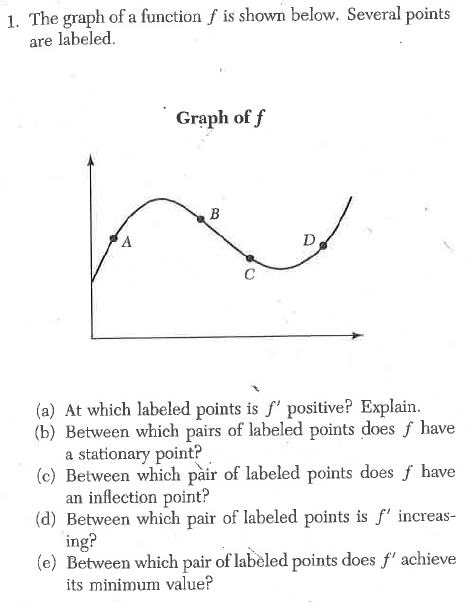 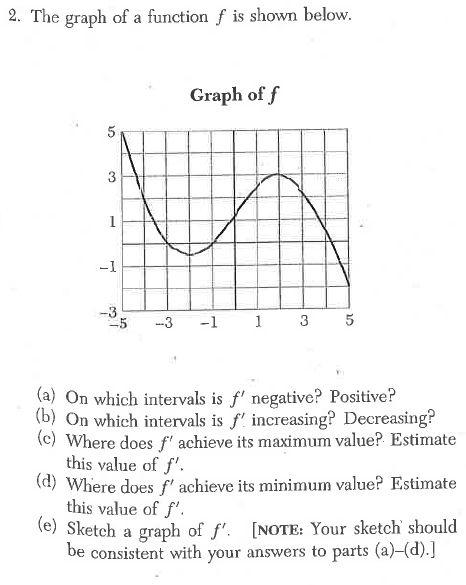 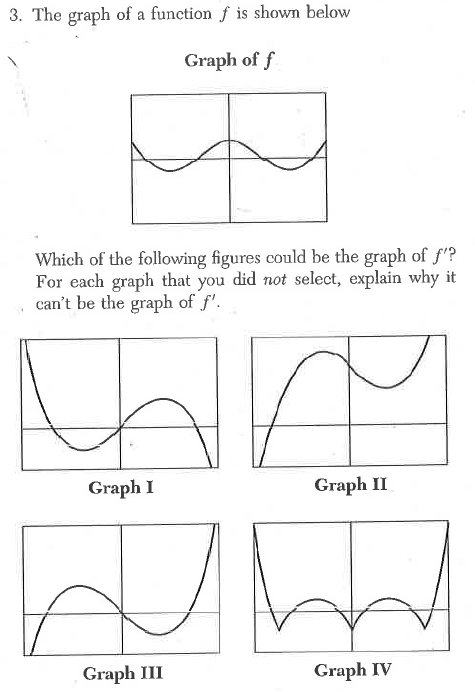 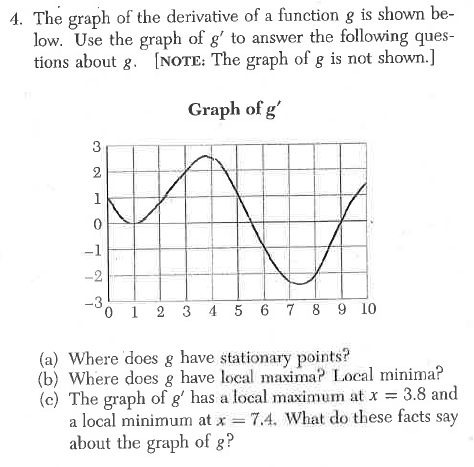 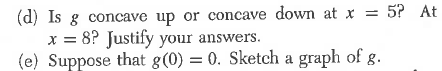 In problems 5 and 6, be sure to explain why your choice is correct.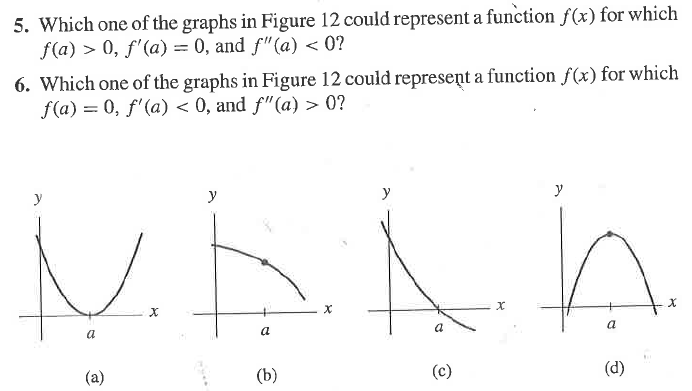 For problems 7 and 8, sketch a possible graph of f(x) given the following characteristics.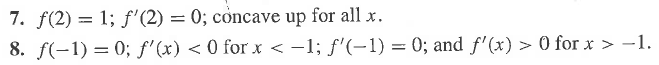 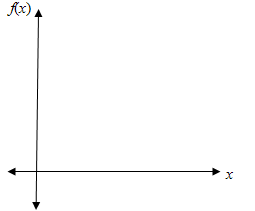 7.	8.9.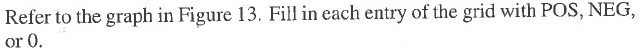 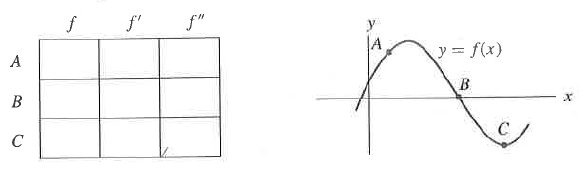 10.	Show all work for the following.  NO CALCULATOR UNTIL PART e!	a.	Find .  Determine the intervals on which f  is increasing & decreasing.  Hint:  NLA!	b.	Use your NLA to determine the coordinates of the relative maximum and relative minimum.	c.	Find .  Determine the intervals on which f  is concave up & concave down.  Hint:  NLA!	d.	Use your NLA to determine the coordinates of the point(s) of inflection.	e.	Check your answers to parts a – d using your calculator.  (You do not have to sketch the graph.)